Why is relaxation important?Why is breathing important in relaxation?Simple Relaxation TechniqueSquare Breathing Technique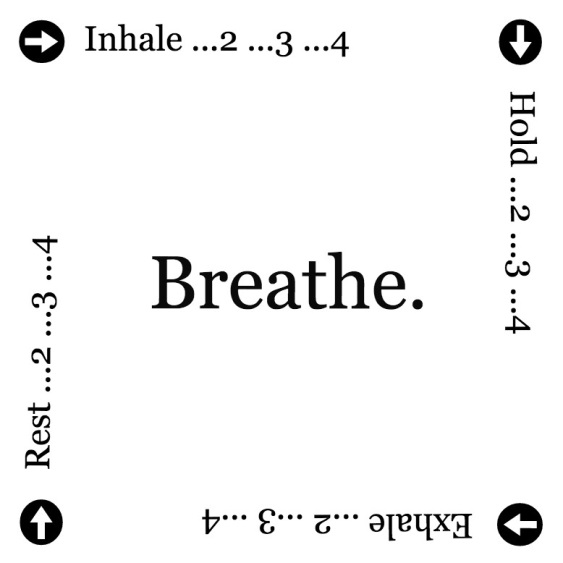 Instructional video available at: https://www.youtube.com/watch?v=mgzhKW08bMQ Diaphragmatic BreathingRelaxation for WalkingSafe Space TechniqueGrounding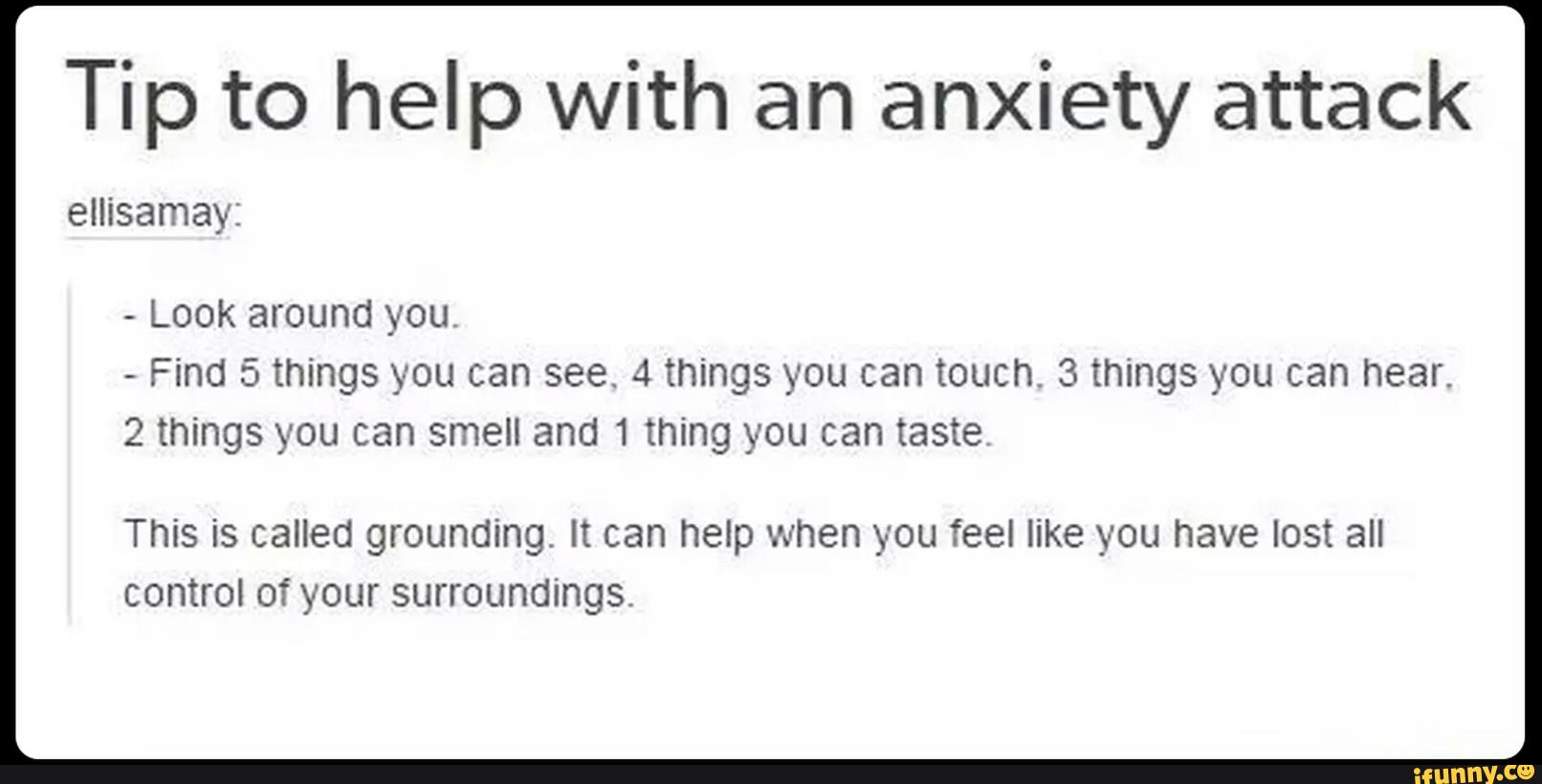 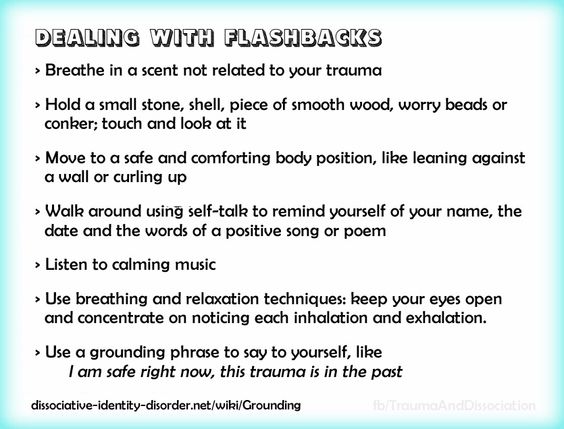 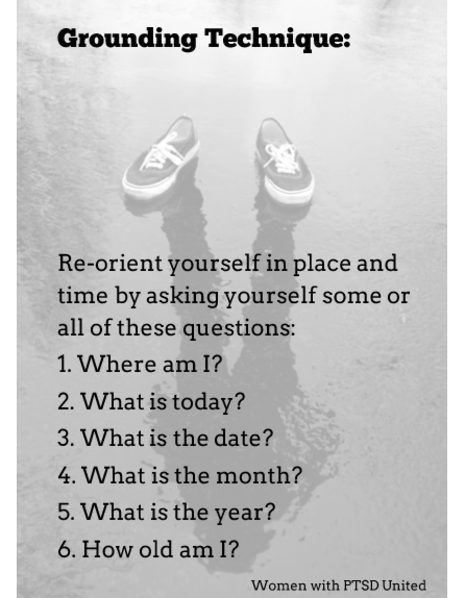 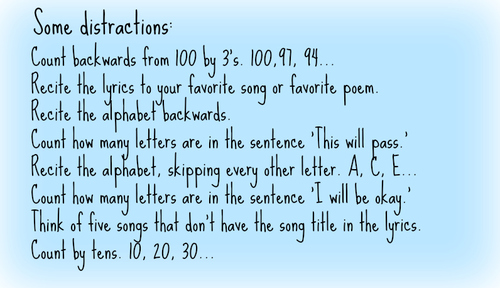 Getting the body used to the difference between tension and relaxationUseful apps and websitesApps:Headspace Calm Dare – Break Free From AnxietyPacificaSelf-Help Anxiety Management InnerHour7 Cups – Anxiety and Stress ChatMeditation and Relaxation: Guided MeditationWorry TreePanicShield – Panic Attack AidStop, Breathe & ThinkWebsites: Mind.org.ukSane.org.ukMentalhealth.org.ukRethink.org.Together-uk.orgAnxietyuk.org.ukNopanic.org.ukturn2me.org/Free-Anxiety-Helpmoodjuice.scot.nhs.uk/anxiety.aspsocial-anxiety.org.ukNHS Choicestime-to-change.org.ukbemindful.co.ukYoutube – type in meditation, mindfulness, relaxation